Western Australia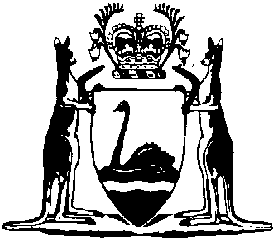 Energy Operators (Regional Power Corporation) (Charges) By-laws 2006Compare between:[01 Jul 2021, 02-m0-00] and [03 Jun 2022, 02-n0-00]Energy Operators (Powers) Act 1979Energy Operators (Regional Power Corporation) (Charges) By-laws 20061.	Citation		These by-laws are the Energy Operators (Regional Power Corporation) (Charges) By-laws 2006.2.	Commencement		These by-laws come into operation on 1 April 2006.3.	Terms used		In these by-laws, unless the contrary intention appears — 	corporation means the body established by the Electricity Corporations Act 2005 section 4(1)(d);	dwelling means a house, flat, home unit or other place of residence used solely for residential purposes;	permitted surcharge, in relation to a payment, has the meaning given in RBA Standard No 3 of 2016;	RBA cash rate means the percentage (or maximum percentage) specified by the Reserve Bank of Australia as the Cash Rate Target;	RBA Standard No. 3 of 2016 means the standard titled Standard No. 3 of 2016: Scheme Rules Relating to Merchant Pricing for Credit, Debit and Prepaid Card Transactions determined by the Reserve Bank of Australia under the Payment Systems (Regulation) Act 1998 (Commonwealth) section 18, as in force from time to time;		residential tariff means Tariff A2 or a MyPower residential tariff as defined in Schedule 1 clause 8(1);	Tariff followed by a designation means the tariff so designated in Schedule 1;	unit, in relation to a charge for electricity, means one kilowatt hour.	[By-law 3 amended: Gazette 30 Mar 2009 p. 1000; 29 Jun 2012 p. 2900; 22 Aug 2014 p. 3017; 22 Dec 2017 p. 5979; 26 Jun 2018 p. 2362.][4A.	Deleted: Gazette 22 Aug 2014 p. 3017.]4.	Electricity charges	(1A)	In this by-law — 	North West interconnected system has the meaning given in the Electricity Transmission and Distribution Systems (Access) Act 1994 section 2;	regional non-integrated system means any electrical system of or conducted by the corporation from which electricity is supplied to consumers, other than the South West interconnected system and the North West interconnected system;	South West interconnected system has the meaning given in the Electricity Industry Act 2004 section 3.	(1)	The charges to be paid by consumers for the metered supply of electricity by the corporation are those specified in, or calculated in accordance with, Schedule 1.	(2A)	Sub-bylaw (1) does not apply to electricity supplied from a regional non-integrated system or the North West interconnected system to Commonwealth, State or foreign government departments, instrumentalities, agencies or trading concerns (except for local governments, regional local governments or other bodies corporate not prohibited by the Local Government Act 1995 section 3.60).	(2)	The charges to be paid by consumers for the unmetered supply of street lighting by the corporation are those specified in Schedule 2 Division 1.	(3)	The charges to be paid by consumers for the unmetered supply of electricity except street lighting by the corporation are those specified in, or calculated in accordance with, Schedule 2 Division 2.	[By-law 4 amended: Gazette 30 Aug 2013 p. 4093-4; 26 Jun 2015 p. 2247-8.]5.	Application of residential tariffs	(1)	A consumer is entitled to be supplied on the basis of a residential tariff only if — 	(a)	the premises supplied consist of a dwelling; and	(b)	the supply is not used for any industrial, commercial, business, or general purpose.	(2)	Notwithstanding that any premises would not otherwise be treated as a dwelling for the purposes of this by-law, a residential tariff may be applied if the premises or any part of the premises is independently supplied and separately metered solely for the purpose of a residential supply.	[By-law 5 amended: Gazette 22 Dec 2017 p. 5979.]6.	Meter rental	(1)	A consumer supplied by the corporation with electricity is liable to pay the rental specified in Schedule 3 in respect of each subsidiary meter used to meter the supply.	(2)	Sub-bylaw (1) does not apply to a consumer if — 	(a)	the premises supplied consist of a dwelling; and	(b)	the supply is not used for any industrial, commercial, business, or general purpose; and	(c)	the master account is supplied under the residential tariff.7.	Fees		The fees specified in Schedule 4 are payable in respect of the matters specified in that Schedule.8.	Payment	(1)	In this by-law — 	relevant period means — 	(a)	in the case of a consumer to whom the Code of Conduct for the Supply of Electricity to Small Use Customers applies, the period ending on the due date for payment as specified by the corporation; and	(b)	in any other case, the period of 14 days after payment is requested by the corporation.	(2)	A consumer supplied by the corporation must pay the appropriate charges specified in the Schedules within the relevant period.	(3)	Subject to the Act section 124(4a), if payment of a charge exceeding $1 000 is not made in full within the relevant period, the consumer must pay an additional amount by way of interest for each day that the charge remains unpaid at a rate that is equal to the RBA cash rate as at that day increased by 6 percentage points.	(4)	An amount payable under sub-bylaw (2) or (3) is recoverable in any court of competent jurisdiction as a debt due to the corporation.	[By-law 8 amended: Gazette 30 Mar 2009 p. 1000.][9.	Deleted: Gazette 21 Sep 2012 p. 4423.]10.	Calculation of charges	(1)	Where a charge per unit specified in Schedule 1 depends on the number of units consumed per day the charge per unit is to be based on the average daily consumption in the accounting period.	[(2), (3)	deleted]	[By-law 10 amended: Gazette 27 Jun 2014 p. 2320; 21 Jun 2019 p. 2128.]11.	Changes in rates		Where during any accounting period a change in the applicable rate of charges occurs, the charge payable may be adjusted by reference to the date on which the change is to take effect or by reference to the date on which the change is applied to any applicable account, whichever results in the lower charge.12.	Prescribed rate of interest for s. 62(16) of Act	(1)	In this by-law — 	interest period means the period in respect of which payment is made or credit is given.	(2)	For the purposes of section 62(16) of the Act, the rate at which interest is to be paid, or given credit for, by the corporation is — 	(a)	the rate that is equal to the RBA cash rate for the interest period; or	(b)	if there is more than one RBA cash rate for the interest period — the rate that is equal to the average of the RBA cash rates for that period.	[By-law 12 inserted: Gazette 30 Mar 2009 p. 1000-1.]Schedule 1 — Supply charges[bl. 3, 4(1) and 10(1)]	[Heading inserted: SL 2021/110 bl. 4.]Division 1 — Tariffs other than MyPower tariffs	[Heading inserted: SL 2021/110 bl. 4.]1.	Tariff L2 (general supply — low/medium voltage tariff)	(1)	Tariff L2 is available for low/medium voltage supply.	(2)	Tariff L2 comprises — 	(a)	a fixed charge at the rate of $1.8770 per day; and	(b)	a charge for metered consumption at the rate of — 	(i)	29.2089 cents per unit for the first 1 650 units per day; and	(ii)	32.9320 cents per unit for all units exceeding 1 650 units per day.	(3)	Tariff L2 is available subject to the condition that the consumer satisfies the corporation that the amount of electricity supplied to the consumer’s premises will be less than 50 MW hours per annum.	[Clause 1 inserted: SL 2021/110 bl. 4.]2.	Tariff L4 (general supply — low/medium voltage tariff) 	(1)	Tariff L4 is available for low/medium voltage supply.	(2)	Tariff L4 comprises — 	(a)	a fixed charge at the rate of $1.9066 per day; and	(b)	a charge for metered consumption at the rate of — 	(i)	38.7263 cents per unit for the first 1 650 units per day; and	(ii)	32.8605 cents per unit for all units exceeding 1 650 units per day.	(3)	Tariff L4 is available subject to the condition that the consumer satisfies the corporation that the amount of electricity supplied to the consumer’s premises will be 50 MW hours or more per annum.	[Clause 2 inserted: SL 2021/110 bl. 4.]3.	Tariff A2 (residential tariff)	(1)	Tariff A2 is available for residential use only.	(2)	Tariff A2 comprises — 	(a)	a fixed charge at the rate of $1.0514 per day or, for multiple dwellings supplied through 1 metered supply point, a fixed charge at the rate of —	(i)	$1.0514 per day for the first dwelling; and	(ii)	41.8017 cents per day for each additional dwelling;		and	(b)	a charge for metered consumption at the rate of 29.3273 cents per unit.	[Clause 3 inserted: SL 2021/110 bl. 4.]4.	Tariff C2 (special community service tariff)	(1)	Tariff C2 is available for small voluntary and charitable organisations, subject to the conditions listed in subclause (3).	(2)	Tariff C2 comprises — 	(a)	a fixed charge at the rate of $1.0145 per day; and	(b)	a charge for metered consumption at the rate of — 	(i)	23.7035 cents per unit for the first 20 units per day; and	(ii)	25.2900 cents per unit for the next 1 630 units per day; and	(iii)	24.1230 cents per unit for all units exceeding 1 650 units per day.	(3)	Tariff C2 is available subject to the following conditions — 	(a)	the consumer must be a direct customer of the corporation;	(b)	the consumer must be a voluntary, non-profit making organisation;	(c)	the consumer must be endorsed as exempt from income tax under the Income Tax Assessment Act 1997 (Commonwealth) Subdivision 50-B;	(d)	the consumer must provide a public service, which is available to any member of the public without discrimination;	(e)	the consumer must not be a Commonwealth, State or local government department, instrumentality or agency;	(f)	the consumer must not receive the major part of its funding from any organisation mentioned in paragraph (e).	(4)	A consumer seeking supply under Tariff C2 must make an application to the corporation in writing accompanied by evidence which clearly demonstrates that the consumer meets all the conditions listed in subclause (3).	[Clause 4 inserted: SL 2021/110 bl. 4.]5.	Tariff D2 (special tariff for certain premises)	(1)	Tariff D2 is available for premises wholly used by a charitable or benevolent organisation for providing residential accommodation other than for commercial gain, being premises for which Tariff A2 is not available.	(2)	Tariff D2 comprises — 	(a)	a fixed charge at the rate of $1.0007 per day; and	(b)	if under subclause (3) there is deemed to be more than 1 equivalent domestic residence in the premises — a charge of 37.1009 cents per day for each equivalent domestic residence except the first that is deemed to be in the premises; and	(c)	a charge for metered consumption at the rate of 25.4249 cents per unit.	(3)	The number of equivalent domestic residences deemed to be in particular premises is ascertained by dividing the facility’s total bed capacity by 5 and, where the quotient is not a whole number, by increasing it to the next highest whole number.	[Clause 5 inserted: SL 2021/110 bl. 4.]6.	Tariff K2 (general supply with residential tariff)	(1)	Tariff K2 is available for premises where the circuit wiring is not separate and the electricity is used partly for general purposes and partly for residential purposes.	(2)	Tariff K2 comprises — 	(a)	a fixed charge at the rate of $1.8553 per day; and	(b)	a charge for metered consumption at the rate of —	(i)	30.6376 cents per unit for the first 20 units per day; and	(ii)	28.8719 cents per unit for the next 1 630 units per day; and	(iii)	32.5520 cents per unit for all units exceeding 1 650 units per day.	[Clause 6 inserted: SL 2021/110 bl. 4.]Division 2 — MyPower tariffs	[Heading inserted: SL 2021/110 bl. 4.]7.	Terms used	(1)	In this Division — 	Esperance network means the electricity network operated by the corporation that supplies electricity to the towns of Esperance, Norseman, Hopetoun, Sandstone and Menzies and surrounding areas;	MyPower tariff means — 	(a)	a MyPower residential tariff as defined in clause 8(1); or	(b)	a MyPower non-residential tariff as defined in clause 9(1);	peak day means — 	(a)	in relation to a MyPower residential tariff as defined in clause 8(1) — a day that is in a peak period and is not a Saturday, a Sunday or a public holiday in the place in which the relevant premises to which electricity is supplied are situated; or	(b)	in relation to a MyPower non-residential tariff as defined in clause 9(1) — a day that is in a peak period and is not a public holiday in the place in which the relevant premises to which electricity is supplied are situated;	peak period means — 	(a)	in relation to electricity supplied otherwise than as described in paragraph (b) — a period beginning on 1 December in a year and ending on 30 April in the following year; or	(b)	in relation to electricity supplied on the Esperance network — a period beginning on 1 July in a year and ending on 31 March in the following year, but excluding the months of September, October, November and December;	peak time means a period beginning at 1 pm and ending at 8 pm.	(2)	For the purposes of this Division, a consumer to whom electricity is supplied at premises at a MyPower tariff exceeds the applicable peak allowance in relation to the tariff if, on a peak day, the consumer consumes more electricity at those premises during 1 or more hours in a peak time than the applicable peak allowance for the tariff, unless — 	(a)	on the relevant day, electricity has been supplied to the consumer at the premises at a MyPower tariff for 14 or fewer continuous days; or	(b)	the corporation considers that on the relevant day the consumer was affected by an emergency event (for example, a cyclone or bushfire).	[Clause 7 inserted: SL 2021/110 bl. 4.]8.	MyPower residential tariffs	(1)	Each tariff determined under this clause (a MyPower residential tariff) is available only — 	(a)	for residential use; and	(b)	if the consumer has elected to be supplied electricity at premises at the MyPower residential tariff (subject to subclause (5)).	(2)	Each MyPower residential tariff comprises the following charges — 	(a)	a fixed charge at the applicable rate; and	(b)	a charge for metered consumption at the applicable rate.	(3)	Each MyPower residential tariff is available subject to the following conditions — 	(a)	the consumer must satisfy the eligibility criteria set out in clause 10;	(b)	the consumer must not exceed the applicable peak allowance at the relevant premises on 4 or more peak days in a peak period.	(4)	For each MyPower residential tariff, the applicable rates of the fixed charge and metered consumption charge, and the applicable peak allowance, are to be determined under the Table.Table	(5)	Without limiting subclause (3)(b), if a consumer to whom electricity is supplied at premises at a MyPower residential tariff (the original tariff) has exceeded the applicable peak allowance for the original tariff at those premises on 4 or more peak days in a peak period — 	(a)	on and from the day (transfer day) after the 4th of those days, the corporation may instead supply electricity to the consumer at the premises at the MyPower residential tariff (if any) that is immediately below the original tariff in the Table to subclause (4) (and the applicable peak allowance is adjusted accordingly); and	(b)	the consumer cannot, in the period of 12 months beginning on transfer day, elect to be supplied electricity at those premises at the original tariff or any other MyPower residential tariff that is above the original tariff in the Table to subclause (4).	[Clause 8 inserted: SL 2021/110 bl. 4.]9.	MyPower non-residential tariffs	(1)	Each tariff determined under this clause (a MyPower non-residential tariff) is available only — 	(a)	for non-residential use; and	(b)	if the consumer has elected to be supplied electricity at premises at the MyPower non-residential tariff (subject to subclause (5)).	(2)	Each MyPower non-residential tariff comprises the following charges — 	(a)	a fixed charge at the applicable rate; and	(b)	a charge for metered consumption at the applicable rate.	(3)	Each MyPower non-residential tariff is available subject to the following conditions — 	(a)	the consumer must satisfy the eligibility criteria set out in clause 10;	(b)	the consumer must not exceed the applicable peak allowance at the relevant premises on 4 or more peak days in a peak period.	(4)	For each MyPower non-residential tariff, the applicable rates of the fixed charge and metered consumption charge, and the applicable peak allowance, are to be determined under the Table.Table	(5)	Without limiting subclause (3)(b), if a consumer to whom electricity is supplied at premises at a MyPower non-residential tariff (the original tariff) has exceeded the applicable peak allowance for the original tariff at those premises on 4 or more peak days in a peak period — 	(a)	on and from the day (transfer day) after the 4th of those days, the corporation may instead supply electricity to the consumer at the premises at the MyPower non-residential tariff (if any) that is immediately below the original tariff in the Table to subclause (4) (and the applicable peak allowance is adjusted accordingly); and	(b)	the consumer cannot, in the period of 12 months beginning on transfer day, elect to be supplied electricity at those premises at the original tariff or any other MyPower non-residential tariff that is above the original tariff in the Table to subclause (4).	[Clause 9 inserted: SL 2021/110 bl. 4.]10.	Eligibility criteria for MyPower tariffs	(1)	This clause sets out the eligibility criteria that apply to MyPower tariffs for the purposes of clauses 8(3)(a) and 9(3)(a).	(2)	The consumer must — 	(a)	download and maintain the corporation’s mobile application (as provided by the corporation from time to time) on the consumer’s mobile phone or another device; or	(b)	create and maintain an account on the corporation’s online consumer facility (as provided by the corporation from time to time).	(3)	The consumer must agree to receive and remain capable of receiving — 	(a)	text message alerts from the corporation at a mobile phone number nominated by the consumer; and	(b)	bills from the corporation at an email address nominated by the consumer.	(4)	The consumer must not, in the 12-month period immediately before electing to be supplied electricity at premises at a MyPower tariff as referred to in clause 8(1)(b) or 9(1)(b), have elected — 	(a)	to cease to be charged for the supply of electricity at those premises at a MyPower tariff; and	(b)	instead to be charged for the supply of electricity at those premises at a tariff set out in Division 1.	[Clause 10 inserted: SL 2021/110 bl. 4.]Schedule 2 — Unmetered supply[bl. 4(2) and (3)]	[Heading inserted: SL 2021/110 bl. 4.]Division 1 — Street lighting	[Heading inserted: SL 2021/110 bl. 4.]	[Division 1 inserted: SL 2021/110 bl. 4.]Division 2 — Miscellaneous	[Heading inserted: SL 2021/110 bl. 4.]1.	Traffic light installation		Supply of electricity to traffic light installations comprises a charge of $7.9244 per day per kW of installed wattage.	[Clause 1 inserted: SL 2021/110 bl. 4.]2.	Public telephone facility		Supply of electricity to a standard public telephone facility where supply is not independently metered comprises a charge of 67.7400 cents per day.	[Clause 2 inserted: SL 2021/110 bl. 4.]3.	Railway crossing		Supply of electricity to standard railway crossing lights comprises a charge of 86.5672 cents per day.	[Clause 3 inserted: SL 2021/110 bl. 4.]Schedule 3 — Meter rentals[bl. 6(1)]	[Heading inserted: SL 2020/78 bl. 4.]		The rental payable in respect of a subsidiary meter is 16.60 cents per day.	Note:	Subsidiary meters are available on application for purposes approved by the corporation.	[Schedule 3 inserted: SL 2020/78 bl. 4.]Schedule 4 — Fees[bl. 7]	[Heading inserted: SL 2020/78 bl. 4.]	[Schedule 4 inserted: SL 2020/78 bl. 4; amended: SL 2021/110 bl. 5.]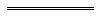 NotesThis is a compilation of the Energy Operators (Regional Power Corporation) (Charges) By-laws 2006 and includes amendments made by other written laws. For provisions that have come into operation, and for information about any reprints, see the compilation table. Compilation tableTariff nameRate of fixed chargeRate of metered consumption chargePeak allowanceMyPower residential 1.5 fixed plan price$1.150013 per day$0.100000
per unit1.5 units per hourMyPower residential 3 fixed plan price$2.488586 per day$0.100000
per unit3 units 
per hourMyPower residential 5 fixed plan price$5.035744 per day$0.100000
per unit5 units 
per hourMyPower residential 7 fixed plan price$8.294070 per day$0.100000
per unit7 units 
per hourMyPower residential 10 fixed plan price$12.520256 per day$0.100000
per unit10 units
per hourMyPower residential 15 fixed plan price$25.495296 per day$0.100000
per unit15 units
per hourTariff nameRate of fixed chargeRate of metered consumption chargePeak allowanceMyPower business 3 fixed plan price$2.798068 per day$0.100000
per unit3 units 
per hourMyPower business 5 fixed plan price$6.578193 per day$0.100000
per unit5 units 
per hourMyPower business 7 fixed plan price$11.742590 per day$0.100000
per unit7 units 
per hourMyPower business 10 fixed plan price$17.436449 per day$0.100000
per unit10 units
per hourMyPower business 15 fixed plan price$26.820761 per day$0.100000
per unit15 units
per hourMyPower business 20 fixed plan price$45.416184 per day$0.100000
per unit20 units
per hourMyPower business 25 fixed plan price$46.735620 per day$0.100000
per unit25 units
per hourMyPower business 30 fixed plan price$64.333485 per day$0.100000
per unit30 units
per hourMyPower business 35 fixed plan price$68.649542 per day$0.100000
per unit35 units
per hourMyPower business 40 fixed plan price$93.771402 per day$0.100000
per unit40 units
per hourMyPower business 50 fixed plan price$129.737657 per day$0.100000
per unit50 units
per hourItemWattageWattageTypeMidnight Switch-off (Obsolescent) 
Cents per dayMidnight Switch-off (Obsolescent) 
Cents per day1.15 am Switch-off Cents per dayDawn Switch-off Cents per dayStreet lighting on current offer and for existing servicesStreet lighting on current offer and for existing servicesStreet lighting on current offer and for existing servicesStreet lighting on current offer and for existing servicesStreet lighting on current offer and for existing servicesStreet lighting on current offer and for existing servicesStreet lighting on current offer and for existing servicesStreet lighting on current offer and for existing servicesZ.0150Mercury vapourMercury vapourMercury vapour52.330953.357457.1840Z.0280Mercury vapourMercury vapourMercury vapour57.438058.676863.7010Z.03125Mercury vapourMercury vapourMercury vapour65.087267.100374.5895Z.07250Mercury vapourMercury vapourMercury vapour77.163580.858794.7710Z.10400Mercury vapourMercury vapourMercury vapour88.610492.4422121.0433Z.13150High pressure sodiumHigh pressure sodiumHigh pressure sodium64.946267.110876.7520Z.15250High pressure sodiumHigh pressure sodiumHigh pressure sodium79.412183.407598.6586Z.18per kWAuxiliary lighting in public placesAuxiliary lighting in public placesAuxiliary lighting in public placesNot applicableNot applicable287.6071Z.5966LEDLEDLED53.434754.484257.7749Z.60132LEDLEDLED65.133167.787179.2499Z.61198LEDLEDLED67.258170.708885.6240Z.6225LEDLEDLED50.973251.430452.4750Z.63120LEDLEDLED60.743662.370369.6843Z.64180LEDLEDLED67.124870.541985.3138Z.6518LEDLEDLED50.042950.288850.5532Z.6620LEDLEDLED50.195850.476550.8691Z.6753LEDLEDLED52.949353.884556.7402Z.6880LEDLEDLED54.011955.197359.0054Z.69160LEDLEDLED62.460164.488673.4250Street lighting for existing services onlyStreet lighting for existing services onlyStreet lighting for existing services onlyStreet lighting for existing services onlyStreet lighting for existing services onlyStreet lighting for existing services onlyStreet lighting for existing services onlyStreet lighting for existing services onlyZ.52100100IncandescentIncandescent38.849140.305444.3728Z.564040FluorescentFluorescent50.880951.579554.1664Description of feeAmount1.Non-refundable account establishment fee payable on the establishment or transfer of an account 	$24.002.Three phase residential installation — new installation of three phase meter or replacement of single phase meter with three phase meter 	$914.003.Temporary supply connection — 	(a)	single phase (overhead) 		(b)	three phase (overhead) 	$915.00$915.004.Meter testing — 	(a)	standard meter testing fee 		(b)	reduced meter testing fee 	$247.20$154.405.Disconnection of overhead service leads following unauthorised reconnection 	$611.206.Overdue account notices 	$5.807.Rejected account payment (where payment made through Australia Post) 	$27.508.A transaction fee where a consumer makes a payment to the corporation by means of a credit card or debit cardThe permitted surcharge for the payment9.Remote configurations 	$26.3010.Meter damage fee 	$851.0011.Remote connection or disconnection 	$6.2012.Paper bill fee 	$1.2013.Over-the-counter payment fee 	$2.54CitationPublishedCommencementEnergy Operators (Regional Power Corporation) (Charges) By-laws 200631 Mar 2006 p. 1279-971 Apr 2006 (see bl. 2)Energy Operators (Regional Power Corporation) (Charges) Amendment By-laws 200729 Jun 2007 p. 3192-3bl. 1 and 2: 29 Jun 2007 (see bl. 2(a));
By-laws other than bl. 1 and 2: 1 Jul 2007 (see bl. 2(b))Energy Operators (Regional Power Corporation) (Charges) Amendment By-laws 2009 30 Mar 2009 p. 997-1017bl. 1 and 2: 30 Mar 2009 (see bl. 2(a));
bl. 3 and Pt. 2: 1 Apr 2009 (see bl. 2(b));
Pt. 3: 1 Jul 2009 (see bl. 2(c))Reprint 1: The Energy Operators (Regional Power Corporation) (Charges) By-laws 2006 as at 16 Oct 2009 (includes amendments listed above)Reprint 1: The Energy Operators (Regional Power Corporation) (Charges) By-laws 2006 as at 16 Oct 2009 (includes amendments listed above)Reprint 1: The Energy Operators (Regional Power Corporation) (Charges) By-laws 2006 as at 16 Oct 2009 (includes amendments listed above)Energy Operators (Regional Power Corporation) (Charges) Amendment By-laws 2010 26 Mar 2010 p. 1171-89Pt. 1: 26 Mar 2010 (see bl. 2(a));
Pt. 2: 1 Apr 2010 (see bl. 2(b));
Pt. 3: 1 Jul 2010 (see bl. 2(c))Energy Operators (Regional Power Corporation) (Charges) Amendment By-laws 201124 Jun 2011 p. 2495-8bl. 1 and 2: 24 Jun 2011 (see bl. 2(a));
By-laws other than bl. 1 and 2: 1 Jul 2011 (see bl. 2(b))Energy Operators (Regional Power Corporation) (Charges) Amendment By laws 201229 Jun 2012 p. 2899-911bl. 1 and 2: 29 Jun 2012 (see bl. 2(a));
By-laws other than bl. 1 and 2: 1 Jul 2012 (see bl. 2(b))Energy Operators (Regional Power Corporation) (Charges) Amendment By laws (No. 2) 201221 Sep 2012 p. 4423bl. 1 and 2: 21 Sep 2012 (see bl. 2(a));
By-laws other than bl. 1 and 2: 1 Oct 2012 (see bl. 2(b))Energy Operators (Regional Power Corporation) (Charges) Amendment By-laws 201314 Jun 2013 p. 2223-7bl. 1 and 2: 14 Jun 2013 (see bl. 2(a));
By-laws other than bl. 1 and 2: 1 Jul 2013 (see bl. 2(b))Energy Operators (Regional Power Corporation) (Charges) Amendment By-laws (No. 2) 201330 Aug 2013 p. 4093-6bl. 1 and 2: 30 Aug 2013 (see bl. 2(a));
By-laws other than bl. 1 and 2: 1 Sep 2013 (see bl. 2(b))Energy Operators (Regional Power Corporation) (Charges) Amendment By-laws 201427 Jun 2014 p. 2319-26bl. 1 and 2: 27 Jun 2014 (see bl. 2(a));
By-laws other than bl. 1 and 2: 1 Jul 2014 (see bl. 2(b))Energy Operators (Regional Power Corporation) (Charges) Amendment By-laws (No. 2) 201422 Aug 2014 p. 3017-23bl. 1 and 2: 22 Aug 2014 (see bl. 2(a));
By-laws other than bl. 1 and 2: 1 Sep 2014 (see bl. 2(b))Reprint 2: The Energy Operators (Regional Power Corporation) (Charges) By-laws 2006 as at 3 Oct 2014 (includes amendments listed above)Reprint 2: The Energy Operators (Regional Power Corporation) (Charges) By-laws 2006 as at 3 Oct 2014 (includes amendments listed above)Reprint 2: The Energy Operators (Regional Power Corporation) (Charges) By-laws 2006 as at 3 Oct 2014 (includes amendments listed above)Energy Operators (Regional Power Corporation) (Charges) Amendment By-laws 201526 Jun 2015 p. 2247-52bl. 1 and 2: 26 Jun 2015 (see bl. 2(a));
By-laws other than bl. 1 and 2: 1 Jul 2015 (see bl. 2(b))Energy Operators (Regional Power Corporation) (Charges) Amendment By-laws 201628 Jun 2016 p. 2626-8bl. 1 and 2: 28 Jun 2016 (see bl. 2(a));
By-laws other than bl. 1 and 2: 1 Jul 2016 (see bl. 2(b))Energy Operators (Regional Power Corporation) (Charges) Amendment By-laws (No. 2) 201631 Aug 2016 p. 3707-10bl. 1 and 2: 31 Aug 2016 (see bl. 2(a));
By-laws other than bl. 1 and 2: 1 Sep 2016 (see bl. 2(b))Energy Operators (Regional Power Corporation) (Charges) Amendment By-laws 201727 Jun 2017 p. 3419-24bl. 1 and 2: 27 Jun 2017 (see bl. 2(a));
By-laws other than bl. 1 and 2: 1 Jul 2017 (see bl. 2(b))Energy Operators (Regional Power Corporation) (Charges) Amendment By-laws (No. 2) 201730 Jun 2017 p. 3562-4bl. 1 and 2: 30 Jun 2017 (see bl. 2(a));
By-laws other than bl. 1 and 2: 1 Jul 2017 (see bl. 2(b)(i))Energy Operators (Regional Power Corporation) (Charges) Amendment By-laws (No. 3) 201722 Dec 2017 p. 5978-83bl. 1 and 2: 22 Dec 2017 (see bl. 2(a));
By-laws other than bl. 1 and 2: 1 Jan 2018 (see bl. 2(b))Energy Operators (Regional Power Corporation) (Charges) Amendment By-laws 201826 Jun 2018 p. 2361-71bl. 1 and 2: 26 Jun 2018 (see bl. 2(a));
By-laws other than bl. 1 and 2: 1 Jul 2018 (see bl. 2(b))Energy Operators (Regional Power Corporation) (Charges) Amendment By-laws 201921 Jun 2019 p. 2127-36bl. 1 and 2: 21 Jun 2019 (see bl. 2(a));
By-laws other than bl. 1 and 2: 1 Jul 2019 (see bl. 2(b))Energy Operators (Regional Power Corporation) (Charges) Amendment By-laws 2020SL 2020/78 9 Jun 2020bl. 1 and 2: 9 Jun 2020 (see bl. 2(a));
By-laws other than bl. 1 and 2: 1 Jul 2020 (see bl. 2(b))Energy Operators (Regional Power Corporation) (Charges) Amendment By-laws 2021SL 2021/110 29 Jun 2021bl. 1 and 2: 29 Jun 2021 (see bl. 2(a));
By-laws other than bl. 1 and 2: 1 Jul 2021 (see bl. 2(b))